Муниципальное бюджетное общеобразовательное учреждение Татарского районаНиколаевская средняя общеобразовательная школаимени Героя Советского Союза Герасима Евсеевича Кучерявого( МБОУ Николаевская СОШ им.Г.Е.Кучерявого)632145, Новосибирская обл., Татарский р-н, Николаевка с., Ленина ул., д.33Тел.8 (38364)44137,    nikolaevk_school@mail.ru
Проект по профессиональному самоопределениюМетодическая разработка внеурочного занятия по теме «Графический дизайн» (в рамках регионального проекта «Билет в будущее»)Автор разработки: Рассказова Наталья Сергеевна, учитель русского языка и литературыE-mail: nataluy_09@mail.ruTел: 8(913) 946-95-78Николаевка 2024Актуальность проблемы, основная идея проекта, обоснование его практической значимости для развития системы образования.Профориентация – важный момент, как в развитии каждого человека, так и общества в целом. Подготовка учащихся к осознанному выбору профессии – важная социально-педагогическая задача школы. Вопрос профессионального самоопределения начинает осознаваться учащимися в 14 – 15 лет. Для этого возраста данная проблема является насущной и актуальной. Старшие подростки стремятся разобраться в себе, оценить свои возможности в современном мире, в том числе и в профессиональном.   Следовательно, профессиональная ориентация учащихся – это действительно актуальная, серьезная проблема, которую необходимо решать совместными усилиями всех участников образовательного процесса. В связи с этим огромное внимание необходимо уделять проведению целенаправленной профориентационной работы среди школьников, которая должна опираться на глубокое знание всей системы основных факторов, определяющих формирование профессиональных намерений личности и пути ее реализации.Оптимальное решение вопроса «кем быть?», поиском которого неизбежно приходится заниматься каждому человеку на определенном этапе возрастного и социального развития, является жизненно важным не только для него лично, но и для общества в целом. Помочь молодому поколению в его профессиональном, самоопределении призвана профессиональная ориентация. Именно поэтому в 2023 году для ранней профориентации обучающихся 6-11 класса введен курс профориентационных занятий «Россия – мои горизонты»,который нацелен на формирование у школьников готовности к профессиональному самоопределению, ознакомление их с миром профессий и федеральным и региональным рынками труда.Профориентационная работа является естественным продолжением всей педагогической работы с учащимися и в каком-то смысле является ее логическим завершением. Полноценная помощь школьнику в выборе профессии помогает ему организовать учебную деятельность (когда он осознанно изучает школьные предметы, которые могут ему пригодиться в будущей взрослой, трудовой жизни), сохраняет его психическое здоровье и дает уверенность в завтрашнем дне.Для благополучия общества необходимо, чтобы каждый выпускник школы находил более полное применение своим интересам, склонностям, не терял напрасно время, силы в поисках своего места в системе общественного производства, на котором мог бы принести наибольшую пользу и получить глубокое удовлетворение от своего труда.Актуальность профориентации подростков очевидна, в ней заинтересованы и родители, мечтающие видеть своих детей успешными, состоявшимися людьми, и работодатели, желающие нанимать в качестве своих сотрудников образованных специалистов, мотивированных на успешную самореализацию в избранной сфере деятельности.Это и послужило основанием для формирования системы профориентации на базе учреждения в рамках данного проекта.Цель проекта: Создание рекламного продукта - инфографики на тему «Интерактивный рецепт».Задачи:Познакомить с профессией графический дизайнер;Овладеть инструментарием онлайн программы Genially;Освоить основные методы создания, редактирования и операции с объектами через создание практической работы;Представить полученный результат.ПАСПОРТ ПРОЕКТАСОДЕРЖАНИЕ ПРОЕКТАИНФРАСТРУКТУРНЫЙ ЛИСТПриложения и дополненияВид Формат проведенияВремя проведенияВозрастная категорияДоступность для участников с ОВЗознакомительныйочный45 минут6-11 класс доступноТематическое направлениеКреативная средаПодотрасльДизайн, модаВидОзнакомительныйФормат проведенияОчныйВозрастная категория участников6-11 классВремя проведения45 минутМаксимальное количество участников10 человекДоступность для участников с инвалидностью и ОВЗДоступноДопустимая нозологическая группа/группыОбщие заболевания (нарушение дыхательной системы, пищеварительной, эндокринной систем, сердечно-сосудистой системы и т.д.), нарушение слуха: глухие, нарушение слуха: слабослышащие, нарушение опорно-двигательного аппарата (НОДА), тяжёлые нарушение речи.Необходимые специальные условияСпециальные условия для детей с нарушениями опорно-двигательного аппаратаВозможность проведения пробы в смешанных (инклюзивных) группахВозможно одновременное участие детей с инвалидностью и ОВЗ, и детей без инвалидностиСрок реализации проекта2023-2024гАвтор Рассказова Наталья СергеевнаДолжностьУчитель информатики МБОУ Николаевской СОШ им. Г. Е. КучерявогоКонтакты автораНовосибирская область, Татарский район, с. Николаевка, nataluy_09@mail.ru8913-946-9578ЭтапСодержаниеПримерное время на блок в зависимости от общего времени проведения мероприятияЭтапСодержание45 минВведениеКраткий рассказ о содержании профессионального направления Место и перспективы профессионального направления в современной экономике страны, мираКлючевые навыки и знания для овладения1-2 интересных факта о профессиональном направленииСвязь задания в рамках пробы с реальной деятельностью10 минПостановка заданияОбщая формулировка задания в рамках пробы Демонстрация финального результата, продукта 5 минВыполнение заданияПошаговая инструкция по выполнению задания Рекомендации для наставника по организации процесса выполнения задания  20 минКонтроль и оценкаКритерии успешного выполнения заданияРекомендации для наставника по контролю результата, процедуре оценки 10 минВведениеДобрый день, ребята посмотрите, пожалуйста, видеофрагмент, после просмотра продолжим беседу.Графический дизайн – это средство визуальной коммуникации. Если сказать проще – это выражение идей, смыслов и ценностей через образы, изображения, шрифты, видео и т.п. Интереснейшая современная специализация. Существует несколько версий того, когда зародился графический дизайн. По версии Philip Megg, автора книги «История графического дизайна», всё началось с пещер Ласко, когда древний человек изобразил на камне сцену охоты.По другой версии, именно книгопечатание положило начало графическому дизайну.С каждым годом в разных сферах жизни людей все больше внимания уделяется оформлению окружающих их предметов. Большой вклад в этот процесс делают представители относительно новой профессии – графический дизайнер. Графический дизайнер - человек, который занимается созданием визуальных образов на заказ. От него требуется: разрабатывать логотип и узнаваемую символику, фирменный шрифт и цветовую гамму (и т. д.), которые бы соответствовали концепции и духу компании-заказчика. В общем все, что позволяет узнать бренд с первого взгляда. Их работа основывается уже не на выполнении чертежей или рисунков от руки, а на умелом использовании специальных компьютерных программ.Профессия графического дизайнера имеет несколько направлений, и один дизайнер может работать либо в одном из них, либо совмещать два или три направления.  Перечислим некоторые направления:  логотип и фирменный стиль; продукция для печати;  упаковка; интернет-реклама;  веб-сайты;  журналы и книги;  инфографика;  презентации;  интерфейс компьютерных игр. Графический дизайн — это важная составляющая бизнеса. Именно графический дизайн может помочь продать идею или продукт. Создание фирменного стиля компании, брендинга, упаковки в последнее время все более востребовано на рынке. Графические дизайнеры трудоустраиваются в рекламные агентства, дизайнерские бюро, в средства массовой информации, в компании, специализирующиеся на изготовлении полиграфической продукции, канцтоваров, упаковки.  Несмотря на нестабильную экономическую ситуацию в 2022-2023 году, число опубликованных вакансий по направлению «Дизайн» в России выросло на 78%. Лидерами спроса среди работодателей стали специалисты по графическому дизайну, дизайну интерьеров, веб-дизайну, дизайн-консультациям, дизайну и вёрстке и UX/UI дизайну. При этом выросло количество предложений с возможностью удалённой работы –– на 12, 7 и 9% соответственно. Графический дизайн – неотъемлемая часть нашего современного мира. Без цепляющего дизайна в наше время невозможно выдержать конкуренцию на рынке, а хороший графический проект может обеспечить быструю раскрутку молодого бизнеса через качественный, запоминающийся, создающий ощущение надежности образ. Совершенно любая организация нуждается в отличительных чертах и в регулярном обновлении, или переосмыслении своего образа в соответствии с изменениями тенденций и эстетических кодов в обществе. По этим причинам профессия графического дизайнера чрезвычайно необходима и востребована сегодня.Общая формулировка задания в рамках пробыВ рамках данной пробы, предлагается разработать рекламную инфографику на тему «Интерактивный рецепт».Главная задача инфографики — быстро и наглядно показать большой объём данных. Рекламная инфографика. Создаётся компаниями для продвижения своего продукта. Как правило, это яркая картинка с описанием достоинств товара и выгод от покупки. Может привлечь клиентов, если сделана хорошо — то есть сочетает грамотный маркетинг и удачный дизайн.Пошаговая инструкция по выполнению заданияДля создания рекламной инфографики необходимо выполнить ряд действий:1. Включить персональный компьютер.2.Запустить онлайн программу Genially 3. Придерживаться рекомендаций и технологий работы, предложенных наставником (Указанные в распечатанной инструкуции).Рекомендации наставнику:• Принять площадку проведения пробы;• Распечатать предлагаемую инструкцию;• Ознакомить с техникой безопасности на рабочем месте;• Выяснить уровень готовности каждого (знание ПК, знание программного обеспечения);• Объяснить задание (поставить цель); • Раздать печатные инструкции;• Продемонстрировать на своем рабочем месте ход выполнения задания;• Проконтролировать процесс выполнения и отвечать на вопросы;• Проверить правильность выполнения всех необходимых этапов выполнения задания и проанализировать готовый результат.Критерии успешного выполнения задания   и контроль          • Успешное завершение работы (наличие рекламной инфографики);• Творческая составляющая;• Гармоничность композиции (цвет, объекты, подбор шрифтов);• Качество исполнения заданных параметров.Спасибо за проделанную работу. Мне было очень приятно работать с вами.  Какой из этапов выполнения проекта вызвал трудности, а какой дался легче всего?На своих столах вы видите QR-код, отсканируйте его и пройдите анкету рефлексии.НаименованиеТехническиехарактеристикиКол-воРасчет (на 2 чел.)НоутбукОперационная система для ПК Windows 7, 1051МышьUSB, Оптимальное разрешение 1000 dpi51МФУ Epson L120, Pantum M6500NWВид печати цветная, лазерная, струйная.11 GeniallyОнлайн программа 51Стол ученический5На группуСтулПо количеству участниковТелевизор Doffler 43 DFS 691СсылкаКомментарийhttps://disk.yandex.ru/i/QI-zpbinhwGP8wИнструкция https://yandex.ru/video/preview/6794674180807269355https://yandex.ru/video/preview/16190530774431457234Видеофайлhttps://forms.gle/1CnArooddiViuTUw5Рефлексия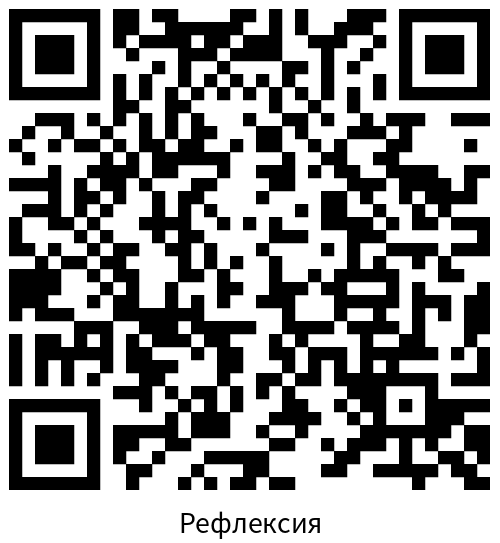 Рефлексия